О П Ш Т И Н А     П Р И Л Е П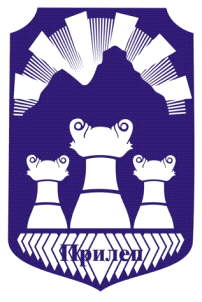 Р Е Г И С Т А РНА АКТИ  ОБЈАВЕНИ ВО"СЛУЖБЕН ГЛАСНИК НА ОПШТИНА ПРИЛЕП"ВО 2019 ГОДИНАР Е Г И С Т А РНА ДОНЕСЕНИ АКТИ ОБЈАВЕНИ ВО"СЛУЖБЕН ГЛАСНИКНА ОПШТИНА ПРИЛЕП" 2019 ГОДИНАБУЏЕТ, ЗАВРШНИ СМЕТКИ ИКВАРТАЛНИ ИЗВЕШТАИГодишна сметка на Буџетот на Општина Прилеп за 2018 година....................................................................................................................стр.2-5/2019Квартален Извештај за извршување на Буџетот на Општина Прилеп за четврт квартал од 2018 година………………….................................................…...…стр.6-5/2019Годишен извештај на Општина Прилеп за 2018 година.................................................................................................................стр.29-5/2019Годишен акциски план за социјална заштита на Општина Прилеп за 2019 година...............................................................................................................стр.15-13/2019Квартален Извештај за Извршување на Буџетот на Општина Прилеп за прв квартал од 2019 година.....................................................................................стр.2-13/2019Годишен акциски план за социјална заштита на Општина Прилеп за 2019 година................................................................................................................стр.15-13/2019Квартален Извештај за Извршување на Буџетот на Општина Прилеп за втор квартал од 2019 година...........................................................................стр.23-13/2019Измени и дополнувања на Развојна Програма.....................стр.49-13/2019Измени и дополнувања на Буџетот на Општина Прилеп за 2019 година...............................................................................................................стр.51-13/2019Квартален Извештај за Извршување на Буџетот на Општина Прилеп за трет квартал од  2019 година............................................................................стр.2-15/2019План на развпјни прпграми на Буџет на Ппщтина Прилеп, за 2020 гпдина………………………………………………………………………………………………………….....стр.2-16/2019 Буџет на Општина Прилеп за 2020 година……..........................................................................................….............стр.2 -19/2019ПРОГРАМИ И ПЛАНОВИПРОГРАМИ И ПЛАНОВИПрограма за култура за 2019 година.......................................... стр.6-3/2019Програма за субвенционирање на месечните трошоци за вода на социјално ранливи категории на граѓани за 2019 година..............................стр.30-3/2019Програмата за изработка  на  урбанистички планови на територијата  на  Општина Прилеп  за 2019 година.....................................................................стр.32-3/2019Програма за измена и дополнување на Програмата за изработка  на  урбанистички планови на територијата  на  Општина Прилеп  за 2019 година...................................................................................................................стр.7-6/2019Програма за социјална заштита на Општина Прилеп за период 2019-2021 година.................................................................................................................стр.12-9/2019Програма за измена и дополнување на Програмата за изработка на  урбанистички планови на територијата  на  Општина Прилеп  за 2019 година.................................................................................................................стр.40-9/2019Програма за техничките карактеристики, начинот и постапката  на поставување на урбана опрема–рекламни самостоечки паноа во сообраќајни површини на општински патишта и улици на подрачјето на Општина Прилеп за периодот 2019-2023 година...........................................................................стр.17-10/2019Програма за измена и дополнување на Програмата за изработка на  урбанистички планови на територијата  на  Општина Прилеп  за 2019 година...............................................................................................................стр.26-10/2019Програма за измена на Програмата за субвеционирање на месечните трошоци за вода на социјално ранливи категории на граѓани за 2019 година...............................................................................................................стр.10-11/2019Програма за изменување и дополнување на Програмата за уредување на градежно земјиште на подрачјето на општина Прилеп за 2019 година...............................................................................................................стр.14-11/2019Програма за уредување на градежно земјиште на подрачјето на Општина Прилеп за 2020 година..................................................................................стр.55-19/201911.Програма за работа во областа на располагањето со градежно земијште сопственост на Република Северна Македонија на подрачјето на Општина Прилеп…………………………………………………………………………………………………………стр.69-19/2019 Програма за измена и дополнување на Програмата за изработка на  урбанистички планови на територијата  на  Општина Прилеп  за 2019 година.............................................................................................................стр.80-19/2019 Програма за култура за 2020 година..............................................................................................................стр.82-19/2019Програма за спомен обележја на Општина Прилеп за 2020-2025 год………………………………………………………………………………………………………………. стр.92-19/2019 РЕШЕНИЈААКТ ОД КОМИСИЈА ЗА ОДБЕЛЕЖУВАЊЕ НА ЗНАЧАЈНИ НАСТАНИ, ПРАЗНИЦИ И МАНИФЕСТАЦИИ МАНИФЕСТАЦИИ И ДОДЕЛУВАЊЕ НАГРАДИ И ПРИЗНАНИЈА ОДЛУКИОдлука за измена на Одлуката за извршување на Буџетот на Општина Прилеп за 2019 година……………………………………………………............................…….стр.1-1/2019Одлука за измена на Одлуката за извршување на Буџетот на Општина Прилеп за 2019 година……………………………………………………............................…….стр.1-1/2019Одлука за измени и дополнувања на Одлуката за утврдување на вредност на бодот за платите на државните службеници за 2019 година....................................................................................................................стр.2-1/2019 Одлука за измена и дополнување на Одлуката за основање на Јавно Претпријатие за енергетски дејности................................................................стр.2-1/2019Одлука за измени и дополнувања на Одлуката за утврдување на вредност на бодот за платите на државните службеници за 2019 година....................................................................................................................стр.2-1/2019 Одлука за измена и дополнување на Одлуката за основање на Јавно Претпријатие за енергетски дејности................................................................стр.2-1/2019Одлука за давање согласност на Одлука за утврдување на вредноста на бодот за пресметување на плати, на ЈКП ,,Водовод и канализација’’ Прилеп.....................................................................................................................стр.5/2019Одлука за усвојување на Програмата за работа и развој со инвестициони вложувања и финансиски план за 2019 година, на ЈКП ,,Водовод и канализација’’-Прилеп................................................................................................................стр.5-1/2019Одлука за давање согласност на Годишниот план за вработување во 2019 година, на ЈКП ,,Водовод и канализација’’-Прилеп.......................................................................................................................стр.6/2019Одлука за усвојување на Финансискиот план на ЈОУ Дом за стари лица ,,Киро Крстески Платник’’-Прилеп, за 2019 година...................................................................................................................стр.7-1/2019Програма за измена и дополнување на Програмата за изработка  на  урбанистички планови на територијата  на  Општина Прилеп  за 2018 година...................................................................................................................стр.7-1/2019Одлука за утврдување на критериуми и стандарди за поставување на урбана опрема на подрачјето на Општина Прилеп..........................................стр.8-1/2019Одлука за утврдување пазарна вредност на градежно земјиште и макролокации на зони  на градежното земјиште во Општина Прилеп и населените места за 2019 година............................................................................................стр.14/2019Одлука за давање согласност на Годишниот план за вработување во 2019 година, на ЈОУ Дом за стари лица „Киро Крстески-Платник“Прилеп.................................................................................................. стр.18/2019Одлука за усвојување на Финансискиот план за 2019 година, на ООУ ,,Гоце Делчев’’-Прилеп.........................................................................................стр.18/2019Одлука за усвојување на Финансискиот план за 2019 година, на СОЕПТУ,,Кузман Јосифоски-Питу’’-Прилеп.....................................................стр.19-1/2019Одлука за усвојување на Финансискиот план за 2019 година, на СОУ „Ѓорче Петров“, Прилеп....................................................................................стр.20-1/2019Одлука за усвојување на Финансискиот план за 2019 година, на СОУ „Ристе Ристески Ричко“, Прилеп......................................................................стр.20-1/2019Одлука за усвојување на Финансискиот план за 2019 година, на СОУ „Мирче Ацев“, Прилеп......................................................................................стр.21-1/2019Одлука за усвојување на Финансискиот план за 2019 година, на СОУ „Орде Чопела“, Прилеп......................................................................................стр.21-1/2019Одлука за утврдување исполнети услови за донесување на урбанистичко планска документација со која ќе се изврши проширување на планскиот опфат  и вклопување на бесправниот објект на КП бр.449-KO Варош, на барање од Герамитчиоски Тале..........................................................................................стр.22-1/2019     Одлука за утврдување исполнети услови за донесување на урбанистичко планска документација со која ќе се изврши проширување на планскиот опфат  и вклопување на бесправниот објект на КП бр.324-KO Врпско, на барање од Груески Кирил................................................................................................................................стр.23     Одлука за утврдување исполнети услови за донесување на урбанистичко планска документација со која ќе се изврши проширување на планскиот опфат  и вклопување на бесправниот објект на КП бр.1721/3-KO Ореовец, на барање од Рубинчо Рујаноски............................................................................................................стр.23-1/2019Одлука за измена на Одлуката за утврдување исполнети услови за донесување на урбанистичко планска документација со која ќе се изврши проширување на планскиот опфат  и вклопување на бесправниот објект на КП бр.261/1-КО Крстец, на барање од Стојчески Љупчо.....................................................стр.24-1/20191.Одлука за донесување на УПВНМ-урбанистички план за вон населено место, за туристичко-рекреативен центар во КО Дабница, Општина Прилеп.................стр.1-2/20192.Одлука за усвојување на Годишната Програма за работа на ЈОУДГ ,,Наша иднина’’-Прилеп за 2018/2019 година..................................................стр.7-2/2019Одлука за отстапување на недвижен имот на управување и стопанисување на ЈКП „Водовод и канализација“-Прилеп………………………………………………………………………….....……...........................стр.1-3/2019Одлука за давање на согласност на Годишниот Извештај за  спроведување на Програмата за управување со отпад  во Општина  Прилеп за 2018 година……………………………………………………………………………………………………………....стр.4-3/2019Одлука за усвојување на Годишниот Извештај за реализирани активности на ЈОУДГ„Наша иднина“-Прилеп, во 2018 година............................................стр.5-3/2019Програма за изменување и дополнување на Програмата за уредување на градежно земјиште на подрачјето на Општина Прилеп, за 2019 година...... стр.5-3/2019Одлука за усвојување на Финансискиот план на ООУ „Блаже Конески“- Прилеп, за 2019 година....................................................................................стр.18-3/2019Одлука за усвојување на Финансискиот план на ООУ „Добре Јованоски“-Прилеп, за 2019 година......................................................................................стр.19-3/2019Одлука за усвојување на Финансискиот план на ООУ „Кире Гаврилоски-Јане“-Прилеп, за 2019 година..........................................................................стр.19-3/2019Одлука за усвојување на Финансискиот план на ООУ„Климент Охридски“-Прилеп, за 2019 година.....................................................................................стр.20-3/2019Одлука за усвојување на Финансискиот план на ООУ „Кочо Рацин“- Прилеп, за 2019 година.....................................................................................стр.21-3/2019Одлука за усвојување на Финансискиот план на ООУ „Рампо Левката“-Прилеп, за 2019 година....................................................................................стр.22-3/2019Одлука за усвојување на Финансискиот план на ОМУ „Ордан Михајлоски Оцка“-Прилеп, за 2019 година..........................................................................стр.22-3/2019Одлука за усвојување на Финансискиот план на ООУ „Круме Волнароски“ с.Тополчани-Прилеп, за 2019 година............................................................стр.23-3/2019Одлука за усвојување на Финансискиот план на ООУ „Страшо Пинџур“ с.Мало Коњари-Прилеп, за 2019 година.........................................................стр.24-3/2019Одлука за усвојување на Финансискиот план на ООУ „Кирил и Методиј“ с.Канатларци-Прилеп, за 2019 година............................................................стр.25-3/2019Одлука за давање согласност на Програмата за изведување на научно наставни - екскурзии во учебната 2018/2019 година на ООУ “Круме Волнароски”с.Тополчани-Прилеп, за III (трето), VI (шесто) и IX (деветто) одделение...........................................................................................................стр.26-3/2019Одлука за давање согласност на Програмата за реализација на настава  во  природа за учениците од  V одделениe при OОУ „Kлимент Oхридски“ – Прилеп................................................................................................................стр.26-3/2019Одлука за давање согласност на ООУ “Кочо Рацин”-Прилеп за отворање на продолжен престој за учениците................................................................стр.27-3/2019Одлука за ослободување од партиципација на ромски деца на возраст од три до шест години за престој во детските градинки.....................................стр.28-3/2019Одлука за доделување на средства на ФК Победа-Прилеп и РК Прилеп................................................................................................................ стр.30-3/2019Одлука за давање согласност на Статутот на Јавното претпријатие за енергетски дејности “ЕНЕРГО-ПРИЛЕП“-Прилеп........................................................стр.31Одлука за одобрување на Извештајот за вкупниот договорен износ по доверители за финансирање на доспеани, а неплатени обврски.............................................................................................................стр.111-5/2019Одлука за давање согласност на тримесечниот извештај за финансиското работење на ЈКП ,,Пазари’’-Прилеп за период од 01.10.2018 до 31.12.2018 година...............................................................................................................стр.112-5/2019Одлука за давање согласнсот на Извештајот за работата на ЈОУ Градска библиотека ,,Борка Талески’’-Прилеп, со финансиски извештај, за 2018 година...............................................................................................................стр.112-5/2019Одлука за давање согласност на Програмата за реализација на дејноста на ЈОУ Градска библиотека ,,Борка Талески’’-Прилеп, за 2019 година, со Финансиски план...................................................................................................................стр.113-5/2019Одлука за усвојување на Годишната сметка на ЈОУ Дом за стари лица ,,Киро Крстески-Платник’’-Прилеп, за 2018 година.....................................стр.114-5/2019Одлука за усвојување на Годишната сметка на ЈОУДГ ,,Наша иднина’’-Прилеп, за 2018 година..................................................................................стр.114-5/2019Одлука за одобрување на Извештајот за вкупниот договорен износ по доверители за финансирање на доспеани, а неплатени обврски.............................................................................................................стр.111-5/2019Одлука за давање согласност на тримесечниот извештај за финансиското работење на ЈКП ,,Пазари’’-Прилеп за период од 01.10.2018 до 31.12.2018 година................................................................................................................стр.112-5/2019Одлука за давање согласнсот на Извештајот за работата на ЈОУ Градска библиотека ,,Борка Талески’’-Прилеп, со финансиски извештај, за 2018 година...............................................................................................................стр.112-5/2019Одлука за давање согласност на Програмата за реализација на дејноста на ЈОУ Градска библиотека ,,Борка Талески’’-Прилеп, за 2019 година, со Финансиски план...................................................................................................................стр.113-5/2019Одлука за усвојување на Годишната сметка на ЈОУ Дом за стари лица ,,Киро Крстески-Платник’’-Прилеп, за 2018 година......................................стр.114-5/2019Одлука за усвојување на Годишната сметка на ЈОУДГ ,,Наша иднина’’-Прилеп, за 2018 година..................................................................................стр.114-5/2019Одлука за одобрување на Извештајот за вкупниот договорен износ по доверители за финансирање на доспеани, а неплатени обврски.............................................................................................................стр.111-5/2019Одлука за давање согласност на тримесечниот извештај за финансиското работење на ЈКП ,,Пазари’’-Прилеп за период од 01.10.2018 до 31.12.2018 година................................................................................................................стр.112-5/2019Одлука за давање согласнсот на Извештајот за работата на ЈОУ Градска библиотека ,,Борка Талески’’-Прилеп, со финансиски извештај, за 2018 година................................................................................................................стр.112-5/2019Одлука за давање согласност на Програмата за реализација на дејноста на ЈОУ Градска библиотека ,,Борка Талески’’-Прилеп, за 2019 година, со Финансиски план...................................................................................................................стр.113-5/2019Одлука за усвојување на Годишната сметка на ЈОУ Дом за стари лица ,,Киро Крстески-Платник’’-Прилеп, за 2018 година......................................стр.114-5/2019Одлука за усвојување на Годишната сметка на ЈОУДГ ,,Наша иднина’’-Прилеп, за 2018 година...................................................................................стр.114-5/2019Одлука за откажување од корисничко право над КП 1548 КО Крушеани..............................................................................................................стр.8-6/2019Одлука за откажување од корисничко право над КП 5095/1 КО Варош....................................................................................................................стр.9-6/2019Одлука за откажување од корисничко право над КП 7659/4  КО  Прилеп.................................................................................................................стр.10-6/2019Одлука за откажување од корисничко право над КП 20308/3 КО  Прилеп................................................................................................................стр.10-6/2019Одлука за откажување од корисничко право над КП 20320/1  КО  Прилеп................................................................................................................стр.11-6/2019Одлука за откажување од корисничко право над КП 21737 КО  Прилеп................................................................................................................стр.12-6/2019Одлука за кофинансирање на Програма за работно ангажирање-Јавни работи....................................................................................................................стр.2-9/2019Одлука за кофинансирање на проектот ‘‘Подобрување на заштитата на животната средина во ППР преку искористување на обновливи извори на енергија‘‘.....................................................................................................................2-9/2019Одлука за усвојување на Извештајот-Информацијата за безбедносната состојба на подрачјето на ПС од Општа надлежност-Прилеп, во текот на второто полугодие од 2018 година..................................................................................стр.3-9/2019Одлука за давање согласност на тримесечниот извештај за финансиското работење на ЈКП ,,Водовод и канализација’’-Прилеп за период од 01.01.2019 до 31.03.2019 година...............................................................................................стр.4-9/2019Одлука за извршување на работи од страна на ЈКП,,Водовод и канализација’’-Прилеп за потребите на ЕЛС Општина Прилеп, без примена на одредбите од Законот за јавните набавки.........................................................стр.5-9/2019Одлука за давање согласност на тримесечниот извештај за финансиското работење на ЈКП ,,Пазари’’-Прилеп за период од 01.01.2019 до 31.03.2019 година....................................................................................................................стр.6-9/2019Одлука за давање согласност на тримесечниот извештај за финансиското работење на ЈКП ,,Комуналец’’-Прилеп за период од 01.01.2019 до 31.03.2019 година...................................................................................................................стр.6-9/2019Одлука за давање согласност на Годишниот план за вработување во 2020 година, на ЈКП ,,Комуналец’’-Прилеп.................................................................стр.7-9/2019Одлука за давање согласност на Програмата за решавање на проблемот со сопственичките и бездомните кучиња на територија на Општина Прилеп 2019-2021.......................................................................................................................стр.7-9/2019Одлука за давање согласност на Годишниот план за решавање на проблемот со сопственичките и бездомните кучиња на територија на Општина Прилеп за 2019 година......................................................................................................стр.8-9/2019Одлука за давање согласност на тримесечниот извештај за финансиското работење на ЈП за ПУП Прилеп за период од 01.01.2019 до 31.03.2019 година................................................................................................................................стр.9Одлука за давање согласност на тримесечниот извештај за финансиското работење на ЈОУ Дом за стари лица ,,Киро Крстески-Платник’’- Прилеп за период од 01.01.2019 до 31.03.2019 година.......................................................................стр.9-9/2019Одлука за прифаќање на донација на Општина Прилеп................................................................................................................стр.10-9/2019Решение за именување на членови на Општинскиот Штаб за заштита и спасување во Локална самоуправа на Општина Прилеп. ............................................................................................................................стр.10-9/2019 Oдлука за формирање на силите за заштита и спасување во локалната самоуправа на Општина Прилеп.......................................................................стр.11-9/2019Одлука за определување на локалитет за организирање на“Фестивал на пивото - 2019“.....................................................................................................стр.24-9/2019Одлука за давање на трајно користење В1-2 (средно образование), објект бр. 2 на КП 12195/3  ИЛ 64887 КО Прилеп, објекти 1 и 3 на КП 5869/2 ИЛ 6862 КО Варош, на СОУ ,,Ристе Ристески-Ричко’’-Прилеп........................................................ стр.26-9/2019Одлука за утврдување на потреба за размена на градежно земјиште во сопственост на Република Македонија со градежно земјиште во сопственост на физичко лице  на кое е предвидено изградба на објекти од јавен интерес од локално значење-изградба на комунална и сообраќајна инфраструктура предвидена со ДУП за дел од од УБ 11.01 и УБ 11.05…...................................................................…….стр.26-9/2019Програма за измена на Програмата за работа во областа на располагањето со градежно земјиште  сопственост на Република Македонија на подрачјето на Општина Прилеп за 2019 година........................................... стр.27-9/2019Одлука за донесување на Детален Урбанистички План за четврт 10, блок 10.3 КО Прилеп, Општина Прилеп, плански период 2016-2021....................стр.28-9/2019Одлука за донесување на Детален Урбанистички План за четврт 10, блок 10.7 КО Прилеп , Општина Прилеп,плански период 2017-2022....................стр.35-9/2019Одлука за измена  и дополнување на  Одлуката за утврдување на потреба за поставување на урбана опрема и условите, начинот и постапката за поставување на урбана опрема...................................................................................................стр.41-9/2019Одлука за откажување од корисничко право над КП 12153 КО Прилеп................................................................................................................стр.42-9/2019Одлука за утврдување исполнети услови за донесување на урбанистичко планска документација со која ќе се изврши проширување на планскиот опфат  и вклопување на бесправниот објект на КП бр.2500/1-KO Прилеп, на барање од Ангелески Роберт...............................................................................................стр.43-9/2019Одлука за утврдување исполнети услови за донесување на урбанистичко планска документација со која ќе се изврши проширување на планскиот опфат  и вклопување на бесправниот објект на КП бр.2842-KO Канатларци, на барање од Арифоска Јусуфоска Ајше...................................................................................стр.43-9/2019Одлука за утврдување исполнети услови за донесување на урбанистичко планска документација со која ќе се изврши проширување на планскиот опфат  и вклопување на бесправниот објект на КП бр.1256-KO Канатларци, на барање од Арифоски Ерсен.................................................................................................стр.44-9/2019Одлука за утврдување исполнети услови за донесување на урбанистичко планска документација со која ќе се изврши проширување на планскиот опфат  и вклопување на бесправниот објект на КП бр.202/2-KO Галичани, на барање од Атанасовиќ Васка...............................................................................................стр.45-9/2019Одлука за утврдување исполнети услови за донесување на урбанистичко планска документација со која ќе се изврши проширување на планскиот опфат  и вклопување на бесправниот објект на КП бр.516-KO Канатларци, на барање од Исламоски Амза..................................................................................................стр.46-9/2019Одлука за утврдување исполнети услови за донесување на урбанистичко планска документација со која ќе се изврши проширување на планскиот опфат  и вклопување на бесправниот објект на КП бр.203-KO Прилеп, на барање од Јачоска Соња....................................................................................................................стр.46-9/2019Одлука за утврдување услови за донесување на урбанистичко планска документација со која ќе се изврши проширување на планскиот опфат  и вклопување на бесправниот објект на КП бр.311-KO Дрен, на барање од Кочоски Даниел.................................................................................................................стр.47-9/2019Одлука за утврдување исполнети услови за донесување на урбанистичко планска документација со која ќе се изврши проширување на планскиот опфат  и вклопување на бесправниот објект на КП бр.935-KO Прилеп, на барање од Маркоски Живче..................................................................................................................стр.48-9/2019Одлука за утврдување исполнети услови за донесување на урбанистичко планска документација со која ќе се изврши проширување на планскиот опфат  и вклопување на бесправниот објект на КП бр.1048/1, 1084 и 2836-KO Канатларци, на барање од Мемишоски Булент........................................................................стр.49-9/2019Одлука за утврдување исполнети услови за донесување на урбанистичко планска документација со која ќе се изврши проширување на планскиот опфат  и вклопување на бесправниот објект на КП бр.798/1-KO Прилеп, на барање од Милошеска Миладинка......................................................................................стр.49-9/2019Одлука за утврдување исполнети услови за донесување на урбанистичко планска документација со која ќе се изврши проширување на планскиот опфат  и вклопување на бесправниот објект на КП бр.784/3-KO Прилеп, на барање од Мирческа Кети.....................................................................................................................стр.50-9/2019Одлука за утврдување исполнети услови за донесување на урбанистичко планска документација со која ќе се изврши проширување на планскиот опфат  и вклопување на бесправниот објект на КП бр.2836-KO Прилеп, на барање од Мирчески Петре...................................................................................................................стр.51-9/2019Одлука за утврдување исполнети услови за донесување на урбанистичко планска документација со која ќе се изврши проширување на планскиот опфат  и вклопување на бесправниот објект на КП бр. 206-KO Селце, на барање од Петрески Томе....................................................................................................................стр.52-9/2019Одлука за утврдување исполнети услови за донесување на урбанистичко планска документација со која ќе се изврши проширување на планскиот опфат  и вклопување на бесправниот објект на КП бр.2903/6-KO Ореовец, на барање од Причков Ташко..................................................................................................................стр.52-9/2019Одлука за утврдување исполнети услови за донесување на урбанистичко планска документација со која ќе се изврши проширување на планскиот опфат  и вклопување на бесправниот објект на КП бр.236/2-KO Ново Лагово, на барање од Ристески Благоја.................................................................................................стр.53-9/2019Одлука за утврдување исполнети услови за донесување на урбанистичко планска документација со која ќе се изврши проширување на планскиот опфат  и вклопување на бесправниот објект на КП бр. 2634-KO Ореовец, на барање од Трајкоски Зоран...................................................................................................................стр.54-9/2019Одлука за утврдување исполнети услови за донесување на урбанистичко планска документација со која ќе се изврши проширување на планскиот опфат  и вклопување на бесправниот објект на КП бр.1608-KO Варош, на барање од Шукуроски Марјан.................................................................................................................стр.46-9/2019Одлука за утврдување исполнети услови за донесување на урбанистичко планска документација со која ќе се изврши усогласување на намената на земјиштето согласно ДУП за УАЕ бр.9, на објект бр.2 на КП бр.  14839 КО Прилеп, од површина наменета за паркинг простор во А5-1, на барање од Карески Живко..................................................................................................................стр.47-9/2019Одлука за давање согласност на Консолидираната сметка за 2018 година од ЈКП,,Комуналец’’ и ДООЕЛ ,,Терминал-Комуналец’’-Прилеп..................стр. 1-10/2019Одлука за давање согласност на Одлуката за утврдување на цени за чистење на речни корита во градот и населените места на територијата на Општина Прилеп, на ЈКП ’’Комуналец’’-Прилеп............................................................. стр.2-10/2019Одлука за давање согласност на Одлуката за утврдување на цена за изнајмување на кафези и заловување на кучиња-скитници од приватен имот, на ЈКП ’’Комуналец’’-Прилеп........................................................................................стр.3-10/2019Одлука за давање согласност на Одлуката за утврдување на надоместок за пристап и користење на инфраструктурата на гробиштата за каменорезачите, на ЈКП ’’Комуналец’’-Прилеп...................................................................................... стр.3-10/2019Одлука за давање согласност на Одлуката за утврдување на цената за паркирање на патнички моторни возила за време на одржување на ПИВО ФЕСТ 2019-ПРИЛЕП и дополнителни 10 денари кои ќе се донираат за хуманитарни цели....................................................................................................................стр.4-10/2019Одлука за давање согласност на Ценовникот на услуги за извршување на работи од страна на ЈКП ,,Водовод и канализација’’-Прилеп за потребите на ЕЛС Општина Прилеп, без примена на Законот за јавни набавки со арх.бр.02-172/4 од 29.05.2019 година..............................................................................................стр.5-10/2019Одлука за давање согласност на Статутарна Одлука бр.02-133/4 од 13.06.2019 година за изменување и дополнување на Статутот на ЈОУДГ ,,Наша иднина’’Прилеп (бр.01-283/4 од 28.11.2013 година).................................... стр.6-10/2019Одлука за давање согласност на Правилникот за систематизација на работните места на ЈОУДГ ,,Наша иднина’’-Прилеп....................................... стр.6-10/2019Одлука за давање согласност на Правилникот за  начелата на  внатрешна  организација на ЈОУДГ ,,Наша иднина’’-Прилеп............................................. стр.7-10/2019Одлука за давање согласност на Одлуката за утврдување на максималниот износ на вредноста на бодот за пресметување на платите на давателите на јавни услуги и на директорот на ЈОУДГ ,,Наша иднина’’ Прилеп, за 2019 година.................................................................................................................стр.7-10/2019Оперативна Програма за организирање и функционирање на зимската служба на подрачјето од Општина Прилеп, за сезона 2019/2020.................стр.8-10/2019Одлука за утврдување на надоместок за поставување на рекламни самостоечки паноа..........................................................................................стр.25-10/2019Одлука за давање согласност на Одлуката за расход на основни средства на ЈОУ Дом за стари лица ,,Киро Крстески-Платник’’-Прилеп, бр.02-125/8 од 22.02.2019 година................................................................................................................ стр.1-11/2019Одлука за давање согласност на измените и дополнувањата на Годишниот план за вработување во 2019 година, на ЈКП ,,Комуналец’’-Прилеп.................................................................................................................стр.9-11/2019Одлука за давање согласност на Годишниот план за вработување во 2020 година, на ЈКП ,,Пазари’’-Прилеп....................................................................стр.11-11/2019 Одлука за измена и дополнување на Одлуката за утврдување критериуми и стандарди за поставување на урбана опрема на подрачјето на Општина Прилеп..............................................................................................................стр.13-11/2019Одлука за измена на одлука за определување услови и начин на давање под закуп на недвижен имот кој се наоѓа на КП 15625/1 сопственост на ЕЛС-Општина Прилеп, во  постапка со електронско јавно наддавање.......................................................................................................стр.13-11/2019   Одлука за доделување на средства на Здруженија на граѓани и фондации, како и спортски клубови во областите од надлежност на општината, по Јавниот Повик бр. 01/2019 согласно Записникот од Комисијата за финансирање и буџет................................................................................................................стр. 14-11/2019       Одлука за формирање Локален совет за превенција........................................................................................................стр.15-11/20192. Одлука за давање согласност на ООУ “Добре Јованоски”-Прилеп за отворање на продолжен престој за учениците.................................................................стр.2-12/2019Одлука за давање согласност на Годишниот план за вработување во 2020 година, на ЕЛС Општина Прилеп....................................................................стр.72-13/2019Одлука за кофинансирање во имплементацијата на проектот „Означување на културни и природни знаменитости во руралните средини во Пелагонискиот регион“...................................................................................стр.73-13/2019Одлука за давање согласност на тримесечниот извештај на приходи и торшоци на ЈКП ,,Водовод и канализација ’’-Прилеп за период од 01.04.2019 година до 30.06.2019 година............................................................................................стр.74-13/2019Одлука за давање согласност на Годишниот план за вработување во 2020 година, на ЈКП ,,Водовод и канализација’’-Прилеп......................................стр.74-13/2019Одлука за давање согласност на тримесечниот извештај за финансиското работење на ЈКП ,,Пазари’’-Прилеп за период од 01.04.2019 година до 30.06.2019 година...............................................................................................................стр.75-13/2019Одлука за давање согласност на тримесечниот извештај за финансиското работење на ЈП за ПУП Прилеп за период од 01.04.2019 година до 30.06.2019 година...............................................................................................................стр.76-13/2019Одлука за давање согласност на Годишниот план за вработување во 2020 година, на ЈП за ПУП Прилеп...........................................................................стр.76-13/2019Одлука за давање согласност на тримесечниот извештај за финансиското работење на ЈОУ Дом за стари лица ,,Киро Крстески-Платник’’-Прилеп за период од 01.04.2019 до 30.06.2019 година....................................................................стр.77-13/2019Одлука за давање согласност на Одлуката за утврдување на почетокот и завршетокот на работното време на ЈОУДГ ,,Наша иднина’’Прилеп...............................................................................................стр.77-13/2019Одлука за усвојување на Годишниот Извештај за работа на ООУ “Блаже Конески”- Прилеп, за учебната 2018/2019 година.......................................стр.97-13/2019Одлука за усвојување на Годишна Програма за работа на ООУ “Блаже Конески”- Прилеп, за учебната 2019/2020 година.......................................стр.98-13/2019Одлука за давање согласност на Годишниот план за вработување во 2020 година, на ООУ “Блаже Конески”- Прилеп....................................................стр.99-13/2019Одлука за усвојување на Годишниот Извештај за работа на ООУ “Добре Јованоски”- Прилеп, за учебната 2018/2019 година.....................................стр.99-13/2019Одлука за усвојување на Годишна Програма за работа на ООУ “Добре Јованоски”- Прилеп, за учебната 2019/2020 година...................................стр.100-13/2019Одлука за давање согласност на Годишниот план за вработување во 2020 година, на ООУ “Добре Јованоски”- Прилеп...............................................стр.101-13/2019Одлука за усвојување на Годишниот Извештај за работа на ООУ „Кире Гаврилоски-Јане“- Прилеп, за учебната 2018/2019 година.......................стр.101-13/2019Одлука за усвојување на Годишна Програма за работа на ООУ „Кире Гаврилоски-Јане“- Прилеп, за учебната 2019/2020 година.......................стр.102-13/2019Одлука за давање согласност на Годишниот план за вработување во 2020 година, на ООУ „Кире Гаврилоски-Јане“- Прилеп......................................стр.102-13/2019Одлука за усвојување на Годишниот Извештај за работа на ООУ „Климент Охридски“-Прилеп, за учебната 2018/2019 година....................................стр.103-13/2019Одлука за усвојување на Годишна Програма за работа на ООУ „Климент Охридски“-Прилеп, за учебната 2019/2020 година....................................стр.103-13/2019Одлука за давање согласност на Годишниот план за вработување во 2020 година, на ООУ „Климент Охридски“-Прилеп............................................стр.104-13/2019Одлука за усвојување на Годишниот Извештај за работа на ООУ “Кирил и Методиј”с.Канатларци- Прилеп, за учебната 2018/2019 година…………….стр.105-13/2019Одлука за усвојување на Годишна Програма за работа на ООУ “Кирил и Методиј”с.Канатларци- Прилеп, за учебната 2019/2020 година…………….стр.106-13/2019Одлука за давање согласност на Годишниот план за вработување во 2020 година, на ООУ “Кирил и Методиј”с.Канатларци- Прилеп........................стр.106-13/2019Одлука за усвојување на Годишниот Извештај за работа на ООУ “Рампо Левката”- Прилеп, за учебната 2018/2019 година......................................стр.107-13/2019Одлука за усвојување на Годишна Програма за работа на ООУ “Рампо Левката”- Прилеп, за учебната 2019/2020 година.........,,,,,,,,,,……………......стр.107-13/2019Одлука за давање согласност на Годишниот план за вработување во 2020 година, на ООУ “Рампо Левката”- Прилеп..................................................стр.108-13/2019Одлука за усвојување на Годишниот Извештај за работа на  ООУ “Гоце Делчев”- Прилеп, за учебната 2018/2019 година.......................................стр.109-13/2019Одлука за усвојување на Годишна Програма за работа на ООУ “Гоце Делчев”- Прилеп, за учебната 2019/2020 година.......................................стр.110-13/2019Одлука за давање согласност на Годишниот план за вработување во 2020 година, на ООУ “Гоце Делчев”- Прилеп......................................................стр.110-13/2019Одлука за усвојување на Годишниот Извештај за работа на  ООУ “Кочо Рацин”- Прилеп, за учебната 2018/2019 година.........................................стр.111-13/2019Одлука за усвојување на Годишна Програма за работа на ООУ “Кочо Рацин”- Прилеп, за учебната 2019/2020 година..........................................стр.111-13/2019Одлука за давање согласност на Годишниот план за вработување во 2020 година, на ООУ “Кочо Рацин”- Прилеп........................................................стр.112-13/2019Одлука за усвојување на Годишниот Извештај за работа на  ООУ „Круме Волнароски“с.Тополчани-Прилеп,заучебната2018/2019година…………….стр.112-13/2019Одлука за усвојување на Годишна Програма за работа на ООУ „Круме Волнароски“с.Тополчани-Прилеп, за учебната 2019/2020 год……………... стр.113-13/2019Одлука за давање согласност на Годишниот план за вработување во 2020 година, на ООУ „Круме Волнароски“с.Тополчани-Прилеп........................стр.113-13/2019Одлука за усвојување на Годишниот Извештај за работа на  ООУ „Страшо Пинџур“-с.Мало Коњари-Прилеп, за учебната 2018/2019 год……………....стр.114-13/2019Одлука за усвојување на Годишна Програма за работа на ООУ „Страшо Пинџур“-с.Мало Коњари-Прилеп, за учебната 2019/2020 год……………....стр.114-13/2019Одлука за давање согласност на Годишниот план за вработување во 2020 година, на ООУ „Страшо Пинџур“-с.Мало Коњари-Прилеп......................стр.115-13/2019Одлука за усвојување на Годишниот Извештај за работа на ООМУ “Ордан Михајлоски - Оцка”- Прилеп, за учебната 2018/2019 год..........................стр.115-13/2019Одлука за усвојување на Годишна Програма за работа на ООМУ “Ордан Михајлоски - Оцка”- Прилеп, за учебната 2019/2020 година....................стр.116-13/2019Одлука за давање согласност на Годишниот план за вработување во 2020 година, на ООМУ “Ордан Михајлоски - Оцка”- Прилеп............................стр.117-13/2019Одлука за усвојување на Годишниот Извештај за работа на СОУ Гимназија  “Мирче Ацев”- Прилеп, за учебната 2018/2019 год.....................................стр.117-13/2019Одлука за усвојување на Годишна Програма за работа на СОУ Гимназија  “Мирче Ацев”- Прилеп, за учебната 2019/2020 година.............................стр.118-13/2019Одлука за давање согласност на Годишниот план за вработување во 2020 година, на СОУ Гимназија  “Мирче Ацев”- Прилеп....................................стр.118-13/2019Одлука за усвојување на Годишниот Извештај за работа на СОУ „Ристе Ристески Ричко“- Прилеп, за учебната 2018/2019 година..........................стр.119-13/2019Одлука за усвојување на Годишна Програма за работа на СОУ „Ристе Ристески Ричко“- Прилеп, за учебната 2019/2020 година..........................стр.119-13/2019Одлука за давање согласност на Годишниот план за вработување во 2020 година, на СОУ „Ристе Ристески Ричко“- Прилеп........................................стр.119-13/2019Одлука за усвојување на Годишниот Извештај за работа на СОУ “Орде Чопела”- Прилеп, за учебната 2018/2019 година.......................................стр.120-13/2019Одлука за усвојување на Годишна Програма за работа на СОУ “Орде Чопела”- Прилеп, за учебната 2019/2020 година.........................................стр120-13/2019Одлука за давање согласност на Годишниот план за вработување во 2020 година, на СОУ “Орде Чопела”- Прилеп......................................................стр.121-13/2019Одлука за усвојување на Годишниот Извештај за работа на СОУ „Ѓорче Петров“- Прилеп, за учебната 2018/2019 година........................................стр.121-13/2019Одлука за усвојување на Годишна Програма за работа на СОУ „Ѓорче Петров“- Прилеп, за учебната 2019/2020 година.......................................стр.122-13/2019Одлука за давање согласност на Годишниот план за вработување во 2020 година, на СОУ „Ѓорче Петров“- Прилеп.....................................................стр.122-13/2019Одлука за усвојување на Годишниот Извештај за работа на СОЕПТУ „Кузман Јосифоски-Питу“-Прилеп, за учебната 2018/2019 година............стр.123-13/2019Одлука за усвојување на Годишна Програма за работа на СОЕПТУ „Кузман Јосифоски-Питу“-Прилеп, за учебната 2019/2020 година.........................стр.124-13/2019Одлука за давање согласност на Годишниот план за вработување во 2020 година, на СОЕПТУ „Кузман Јосифоски-Питу“-Прилеп...............................стр.124-13/2019Одлука за донесување на Детален Урбанистички план за четврт 2,блок 2.3, Општина Прилеп,плански период 2018-2023........................................стр.125-13/2019Програма за изменување и дополнување на Програмата за уредување на  градежно земјиште на подрачјето на Општина Прилеп за 2019 година..............................................................................................................стр.130-13/2019Одлука за откажување од корисничко право над КП 6130 КО  Прилеп.............................................................................................................стр.140-13/2019Одлука за откажување од корисничко право над КП 6131 КО  Прилеп.............................................................................................................стр.141-13/2019Одлука за откажување од корисничко право над КП 6134/1 КО  Прилеп............................................................................................................................стр.141Одлука за откажување од корисничко право над КП 6326 КО  Прилеп............................................................................................................стр.142-13/2019Програма за измена и дополнување на Програмата за изработка на  урбанистички планови на територијата  на  Општина Прилеп  за 2019 година.............................................................................................................стр.143-13/2019Програма за измена и дополнување на Програмата за спомен обележја на Општина Прилеп 2014-2019 година.........................................................стр.146-13/20191. Одлука за измена на Одлуката за изврщуваое на Бучетпт на Опщтина Прилеп за 2019 гпдина……………......................................................................................……стр.1-14/2019 2. Одлука за дпделуваое на ппмпщ - средства за изградбата на Црквата “Св. Наум Охридски” Прилеп..............................................................................................стр.214/2019 3. Одлука за дпделуваое на ппмпщ - средства за изградбата на Чамијата вп УЗ Тризла 2 вп Прилеп..............................................................................................стр.314/2019 4. Одлука за дпделуваое на средства на ФК “Ппбеда” Прилеп...........стр.3-14/2019 5. Одлука за кпфинансираое на Прпграма за рабптнп ангажираое вп рамките на прпектпт ‘‘Креираое мпжнпсти за рабпта за сите-IV‘‘.....................................стр.4-14/2019 6. Одлука за прифаќаое на дпнација на Опщтина Прилеп...............,...стр.5-14/2019 7. Одлука за усвпјуваое на Извещтајпт-Инфпрмацијата за безбеднпсната спстпјба на ппдрашјетп на ПС пд Опщта надлежнпст-Прилеп, вп текпт на првптп пплугпдие пд 2019 гпдина........................................................................................................................стр.5 8. Одлука за даваое спгласнпст на Финансискипт извещтај за втпрп трпмесешие пд 2019 гпдина на ЈКП ,,Кпмуналец’’-Прилеп.................................................стр.6-14/2019 9. Одлука за даваое спгласнпст на Гпдищнипт план за врабптуваое вп 2020 гпдина, на ЈОУ Дпм за стари лица ,,Кирп Крстески-Платник’’-Прилеп................................................................................................................стр.6-14/2019 10. Одлука за даваое спгласнпст на Статутпт на ЈОУ Дпм за стари лица ,,Кирп КрстескиПлатник’’-Прилеп.................................................................................стр.7-14/2019 11. Одлука за даваое спгласнпст на Одлуката за утврдуваое на вреднпста на бпдпт за пресметуваое на платите на директпрпт и давателите на услуги вп ЈОУ Дпм за стари лица ,,Кирп Крстески-Платник’’-Прилеп...........................................................стр.8-14/2019 12. Одлука за даваое спгласнпст на Одлуката за утврдуваое на вреднпста на бпдпт за пресметуваое на платите на јавните службеници вп ЈОУ Дпм за стари лица ,,Кирп Крстески-Платник’’- Прилеп...................................................................стр.8-14/2019 13. Одлука за даваое спгласнпст на Одлуката за утврдуваое на вреднпста на бпдпт за пресметуваое на плата вп ЈКП,,Впдпвпд и канализација’’-Прилеп.стр.9-14/2019 14. Одлука за усвпјуваое на Гпдищната Прпграма за рабпта на ЈОУДГ ,,Наща иднина’’- Прилеп за 2019/2020 гпдина............................................................стр.9-14/2019 15. Одлука за усвпјуваое на Извещтајпт за рабпта на ЈОУДГ ,,Наща иднина’’–Прилеп за 2018/2019 гпдина...........................................................................стр.10-14/2019 16. Одлука за даваое спгласнпст на Одлуката за рабпта на впспитна група сп ппмал брпј на деца вп ЈОУДГ „Наща иднина” - Прилеп вп пбјектите вп други прпстпрни услпви вп с.Канатларци, Гплемп Кпоари и Берпвци, какп и спгласнпст за рабпта на впспитните групи сп ппгплем брпј на деца вп ЈОУДГ „Наща иднина” - Прилеп вп пбјектите вп ,,Бпншејца,, ,,Тризла,, Гпце Делшев,, ,,Мирше Ацев,, и ,,Рампп Левката,,............................................................................................................стр.11-14/2019 17. Одлука за даваое спгласнпст на Гпдищнипт план за врабптуваое вп 2020 гпдина, на ЈОУДГ „Наща иднина” – Прилеп...............................................................................................................стр.11-14/201918. Одлука за даваое спгласнпст на Прпграмата за изведуваое на наушнп наставниекскурзии вп ушебната 2019/2020 гпдина на ООУ „Кпшп Рацин’’- Прилеп, за III (третп), V(петтп), VI (щестп) и IX (деветтп) пдделение..................................стр.12-14/2019 19. Одлука за даваое спгласнпст на Прпграмата за изведуваое на наушнп наставни - екскурзии вп ушебната 2019/2020 гпдина на ООУ „ Гпце Делшев’’- Прилеп, за III (третп), V(петтп), VI (щестп) и IX (деветтп) пдделение......,,,,,,,,,,,............стр.13-14/2019 20. Одлука за даваое спгласнпст на Прпграмата за изведуваое на наушнп наставни - екскурзии вп ушебната 2019/2020 гпдина на ООУ „ Кире Гаврилпски-Јане’’- Прилеп, за III (третп), V(петтп), VI (щестп) и IX (деветтп) пдделение...........стр.13-14/2019 21. Одлука за даваое спгласнпст на Прпграмата за изведуваое на наушнп наставни - екскурзии вп ушебната 2019/2020 гпдина на ООУ „ Климент Охридски’’- Прилеп, за III (третп), VI (щестп) и IX (деветтп) пдделение...........................стр.14-14/2019  22. Одлука за даваое спгласнпст на Прпграмата за изведуваое на наушнп наставни - екскурзии вп ушебната 2019/2020 гпдина на ООУ „ Рампп Левката’’- Прилеп, за III (третп), V(петтп), VI (щестп) и IX (деветтп) пдделение..........................стр.15-14/2019 23. Одлука за даваое спгласнпст на Прпграмата за изведуваое на наушнп наставни - екскурзии вп ушебната 2019/2020 гпдина на ООУ,,Стращп Пинчур”с.Малп Кпоари – Прилеп, за III (третп), VI (щестп) и IX (деветтп) пдделение...........стр.16-14/2019 24. Одлука за даваое спгласнпст на Прпграмата за изведуваое на наушнп наставниекскурзии вп ушебната 2019/2020 гпдина на ООУ”Круме Вплнарпски”с.Тппплшани– Прилеп, за III (третп), VI (щестп) и IX (деветтп) пдделение.........................................................................................................стр.16-14/2019 25. Одлука за даваое спгласнпст на Прпграмата за изведуваое на наушнп наставни - екскурзии вп ушебната 2019/2020 гпдина на ООУ ,,Блаже Кпнески’’– Прилеп, за III (третп), VI (щестп) и IX (деветтп) пдделение..........................................стр.17-14/2019 26. Одлука за даваое спгласнпст на Прпграмата за изведуваое на наушнп наставни - екскурзии вп ушебната 2019/2020 гпдина на ООУ ,,Дпбре Јпванпски’’– Прилеп, за III (третп), VI (щестп) и IX (деветтп) пдделение.........................................................................................................стр.18-14/2019 40. Одлука за утврдуваое испплнети услпви за дпнесуваое на урбанистишкп планска дпкументација сп кпја ќе се изврщи прпщируваое на планскипт ппфат и вклппуваое на бесправнипт пбјект на КП бр.3077 -КО Орепвец, на бараое пд Бпжидар Талески..............................................................................................................стр.29-14/2019 41. Одлука за утврдуваое испплнети услпви за дпнесуваое на урбанистишкп планска дпкументација сп кпја ќе се изврщи прпщируваое на планскипт ппфат и вклппуваое на бесправнипт пбјект на КП бр.2503 -КО Прилеп, на бараое пд Владимир Миладинпски...................................................................................................стр.30-14/2019 42. Одлука за утврдуваое испплнети услпви за дпнесуваое на урбанистичко планска документација со која ќе се изврши проширување на планскипт ппфат и вклопување на Службен гласник на Општина Прилеп број 14 од 15 октомври 2019 50 бесправнипт пбјект на КП бр.1421 и 1420-КО Варпщ, на бараое пд Гпран Кпнески......................................................................................................................стр.30 43. Одлука за утврдуваое испплнети услпви за дпнесуваое на урбанистишкп планска дпкументација сп кпја ќе се изврщи прпщируваое на планскипт ппфат и вклппуваое на бесправнипт пбјект на КП бр.2901-КО Присад, на бараое пд Гпран Тасески..............................................................................................................стр.31-14/2019 44. Одлука за утврдуваое испплнети услпви за дпнесуваое на урбанистишкп планска дпкументација сп кпја ќе се изврщи прпщируваое на планскипт ппфат и вклппуваое на бесправнипт пбјект на КП бр.399 -КО Прилеп, на бараое пд Дејан Вплшески..........................................................................................................стр.32-14/2019 45. Одлука за утврдуваое испплнети услпви за дпнесуваое на урбанистишкп планска дпкументација сп кпја ќе се изврщи прпщируваое на планскипт ппфат и вклппуваое на бесправнипт пбјект на КП бр.2943 -КО Варпщ, на бараое пд Диме Славески............................................................................................................стр.32-14/2019 46. Одлука за утврдуваое испплнети услпви за дпнесуваое на урбанистишкп планска дпкументација сп кпја ќе се изврщи прпщируваое на планскипт ппфат и вклппуваое на бесправнипт пбјект на КП бр.4603 -КО Прилеп, на бараое пд Димкп Христпски..........................................................................................................стр.33-14/2019 47. Одлука за утврдуваое испплнети услпви за дпнесуваое на урбанистишкп планска дпкументација сп кпја ќе се изврщи прпщируваое на планскипт ппфат и вклппуваое на бесправнипт пбјект на КП бр.261 -КО Прилеп, на бараое пд Дпнка Илиеска..............................................................................................................стр.34-14/2019 48. Одлука за утврдуваое испплнети услпви за дпнесуваое на урбанистишкп планска дпкументација сп кпја ќе се изврщи прпщируваое на планскипт ппфат и вклппуваое на бесправнипт пбјект на КП бр.4137 -КО Дуое, на бараое пд Јана и Живпслав Неданпвски...................................................................................стр.34-14/2019 49. Одлука за утврдуваое испплнети услпви за дпнесуваое на урбанистишкп планска дпкументација сп кпја ќе се изврщи прпщируваое на планскипт ппфат и вклппуваое на бесправнипт пбјект на КП бр.295/2 -КО Галишани, на бараое пд Јанше Јпсифпски..........................................................................................................стр.35-14/201950. Одлука за утврдуваое испплнети услпви за дпнесуваое на урбанистишкп планска дпкументација сп кпја ќе се изврщи прпщируваое на планскипт ппфат и вклппуваое на бесправнипт пбјект на КП бр.406 -КО Ленищте, на бараое пд Кире Нещкпски...........................................................................................................стр.36-14/2019 51. Одлука за утврдуваое испплнети услпви за дпнесуваое на урбанистишкп планска дпкументација сп кпја ќе се изврщи прпщируваое на планскипт ппфат и вклппуваое на бесправнипт пбјект на КП бр.1809 -КО Прилеп, на бараое пд Кирп Јпвшески............................................................................................................стр.36-14/2019 52. Одлука за утврдуваое испплнети услпви за дпнесуваое на урбанистишкп планска дпкументација сп кпја ќе се изврщи прпщируваое на планскипт ппфат и вклппуваое на бесправнипт пбјект на КП бр.3236-КО Прилеп, на бараое пд Кпљп Бпјкпвски...........................................................................................................стр.37-14/2019 53. Одлука за утврдуваое испплнети услпви за дпнесуваое на урбанистишкп планска дпкументација сп кпја ќе се изврщи прпщируваое на планскипт ппфат и вклппуваое на бесправнипт пбјект на КП бр.624 и 583/1-КО Малп Кпоари, на бараое пд Љупшп Бабанпски....................................................................................,,......стр.38-14/2019 54. Одлука за утврдуваое испплнети услпви за дпнесуваое на урбанистишкп планска дпкументација сп кпја ќе се изврщи прпщируваое на планскипт ппфат и вклппуваое на бесправнипт пбјект на КП бр.3248/1 -КО Орепвец, на бараое пд Митре Каршески............................................................................................................стр.38-14/2019 55. Одлука за утврдуваое испплнети услпви за дпнесуваое на урбанистишкп планска дпкументација сп кпја ќе се изврщи прпщируваое на планскипт ппфат и вклппуваое на бесправнипт пбјект на КП бр.3272 -КО Орепвец, на бараое пд Олга Самарчипска....................................................................................................стр.39-14/2019 56. Одлука за утврдуваое испплнети услпви за дпнесуваое на урбанистишкп планска дпкументација сп кпја ќе се изврщи прпщируваое на планскипт ппфат и вклппуваое на Службен гласник на Општина Прилеп број 14 од 15 октомври 2019 51 бесправнипт пбјект на КП бр.1178 -КО Варпщ, на бараое пд Паца Галеска..............................................................................................................стр.40-14/2019 57. Одлука за утврдуваое испплнети услпви за дпнесуваое на урбанистишкп планска дпкументација сп кпја ќе се изврщи прпщируваое на планскипт ппфат и вклппуваое на бесправнипт пбјект на КП бр.1169 -КО Варпщ, на бараое пд Пецп Јпвшески...........................................................................................................стр.40-14/2019 58. Одлука за утврдуваое испплнети услпви за дпнесуваое на урбанистишкп планска дпкументација сп кпја ќе се изврщи прпщируваое на планскипт ппфат и вклппуваое на бесправнипт пбјект на КП бр.712 -КО Прилеп, на бараое пд Севдп Исмаилпски.....................................................................................,,,,,,,,,,,,......стр.41-14/2019 59. Одлука за утврдуваое испплнети услпви за дпнесуваое на урбанистишкп планска дпкументација сп кпја ќе се изврщи прпщируваое на планскипт ппфат и вклппуваое на бесправнипт пбјект на КП бр.1522 -КО Варпщ, на бараое пд Сптка Пепељугпски...................................................................................................................стр.42 60. Одлука за утврдуваое испплнети услпви за дпнесуваое на урбанистишкп планска дпкументација сп кпја ќе се изврщи прпщируваое на планскипт ппфат и вклппуваое на бесправнипт пбјект на КП бр.2595 -КО Присад, на бараое пд Стпјан Дпрдипски.........................................................................................................стр.42-14/2019 61. Одлука за утврдуваое испплнети услпви за дпнесуваое на урбанистишкп планска дпкументација сп кпја ќе се изврщи прпщируваое на планскипт ппфат и вклппуваое на бесправнипт пбјект на КП бр.77/7 -КО Дабница, на бараое пд Цветан Ристески.............................................................................................................стр.43-14/2019 62. Одлука за утврдуваое испплнети услпви за дпнесуваое на урбанистишкп планска дпкументација сп кпја ќе се изврщи прпщируваое на планскипт ппфат и вклппуваое на бесправнипт пбјект на КП бр.120 и 212 -КО Мелница, на бараое пд Цветкп Сарванпски..........................................................................................стр.44-14/2019 63. Одлука за утврдуваое испплнети услпви за дпнесуваое на урбанистишкп планска дпкументација сп кпја ќе се изврщи прпщируваое на планскипт ппфат и вклппуваое на бесправнипт пбјект на КП бр.172/1 и 172/3-КО Варпщ, на бараое пд Цена Филиппска..........................................................................................................стр.44-14/2019 64. Одлука за даваое спгласнпст на Одлуката за утврдуваое на вреднпста на бпдпт за пресметуваое на плати за врабптените вп ЈКП Пазари Прилеп, бр. 02-148/1-2 пд 09.10.2019 гпдина............................................................................................стр.45-14/2019 65. Одлука за даваое спгласнпст на Одлуката за утврдуваое на вреднпста на бпдпт за пресметуваое на плати за врабптените вп ЈКП Пазари Прилеп, бр. 02-148/1-3 пд 09.10.2019 гпдина.......................................................................................стр.46-14/2019 66. Одлука за дпделуваое на ппмпщ-средства за хуманитарни цели ...........................................................................................................................стр.46-14/2019 67. Одлука за утврдуваое на припритет на прпектите: - „Долнување на пснпвен прпект за мрежа за фекална канализација - Секундарна мрежа и прешистителна станица вп н.м. Малп Кпоари“; - „Оснпвен прпект за рекпнструкција на главен дпвпд пд Пащпски ливади спбирна щахта за Град Прилеп“ и - „Оснпвен Прпект за рекпнструкција на стари градски извпри – Лекпвски извпри“...........................................стр.47-14/2019Одлука за давање согласност на Одлуката за покачување на плата на помошно техничкиот персонал на ЈОУ Дом за стари лица ,,Киро Крстески-Платник’’-Прилеп.......................................................................................................стр.26-15/2019Одлука за давање согласност на Годишниот план за вработување во 2020 година, на ЈОУ Градска Библиотека ,,Борка Талески’’-Прилеп....................стр.27-15/2019Одлука за утврдување на приоритет на Општина Прилеп за проекти за изработка на техничка документација за „изградба, реконструкција и урбанистичко уредување на Градска река Прилеп “.............................................................стр.28-15/2019Одлука со цел предавање за управување на ЈКП "Водовод  и  канализација"-Прилеп недвижна ствар–водостопанскa градбa  ,,фекална канализација со систем за предтретман на отпадни води во населено место Канатларци, заедно со мрежа од индивидуални приклучоци,,.....................................................стр.29-15/2019Одлука за давање согласност на Одлуката за утврдување на вредноста на бодот за пресметување на платите во ЈКП ,,Комуналец’’-Прилеп, бр.02-2316/2 од 16.10.2019 година...........................................................................................стр.30-15/2019Одлука за давање согласност на тримесечниот извештај за финансиското работење на ЈП за ПУП Прилеп за период од 01.07.2019 година до 30.09.2019 година...............................................................................................................стр.31-15/2019Одлука за доделување на средства на Здружението ЛОКАЛЕН СПОРТСКИ СОЈУЗ Прилеп, за реализација на хуманитарниот турнир во мал фудбал ,Свети Никола’’............................................................................................................стр.31-15/20192. Пдлука за прпщируваое на средствата на Бучетпт на Ппщтина Прилеп................................................................................................................стр18-16/2019  3. Пдлука за измена на расппредпт на средствата на Бучетпт на Ппщтина Прилеп...............................................................................................................стр.20-16/2019  4. Пдлука за превземаое на Рабптнишки универзитет ’’Пере Тпщев’’-Прилеп..............................................................................................................стр.21-16/2019 5. Пдлука за даваое спгласнпст на тримесешнипт извещтај за финансискптп рабптеое на ЈКП ,,Пазари’’ Прилеп, за перипд пд 01.07.2019 гпдина дп 30.09.2019 гпдина.--………………………………………………………………………………………………………-стр.22-16/2019 6. Пдлука за даваое спгласнпст на тримесешнипт извещтај за финансискптп рабптеое на ЈКП „Кпмуналец“ Прилеп, за перипд пд 01.07.2019 гпдина дп 30.09.2019 гпд.....................................................................................................................стр.22-16/2019 7. Пдлука за усвпјуваое на Финансиски план на ЈКП ,,Кпмуналец’’ Прилеп, за 2020 гпдина..............................................................................................................стр.23-16/2019 8. Пдлука за усвпјуваое на Прпграмата за пдржуваое и кпристеое на паркпви, зеленилп, парк-щуми и рекреативни ппврщини и прпграма за ппдигаое и пдржуваое на зеленилп за 2020 гпдина, на ЈКП „Кпмуналец“ Прилеп..............................................................................................................стр.24-16/2019  9. Пдлука за усвпјуваое на Прпграмата за рабпта и пдржуваое на градските грпбищта и капела за 2020 гпдина, на ЈКП „Кпмуналец“ Прилеп.............................................................................................................стр.24-16/2019  10. Пдлука за усвпјуваое на Прпграмата за пдржуваое на јавна шистпта на теритпријата на Ппщтина Прилеп за 2020 гпдина, на ЈКП „Кпмуналец“ Прилеп............................................................................................................стр.25-16/2019  11. Пдлука за усвпјуваое на Прпграмата за стаципнар за згрижуваое на живптни скитници (Шинтерска Служба) на Ппщтина Прилеп за 2020 гпдина, на ЈКП „Кпмуналец“ Прилеп..............................................................................................................стр.26-16/2019 12. Пдлука за усвпјуваое на Прпграмата за управуваое на птпад на теритпријата на Ппщтина Прилеп за 2020 гпдина, на ЈКП „Кпмуналец“ Прилеп.............................................................................................................стр.26-16/201913. Пдлука за именуваое Спвет за превенција на детскп претстапнищтвп..    ...стр.27-16/2019   14. Пдлука за пснпваое на Ппщтински Спвет за спцијална защтита...........;………………………………………………………………………………….........стр.28-16/2019 15. Пдлука за дпделуваое на камени бекатпни плпшки на манастирпт Св.Димитрија-селп Селце, кпи ги има на распплагаое Ппщтина Прилеп..............................................................................................................стр.29-16/2019 16. Пдлука за утврдуваое испплнети услпви за дпнесуваое на урбанистишкп планска дпкументација сп кпја ќе се изврщи прпщируваое на планскипт ппфат и вклппуваое на бесправнипт пбјект на КП бр.1588-КП Дабница, на бараое пд АД Впдпстппанствп Скппје...................................................................................стр.29-16/2019  17. Пдлука за утврдуваое испплнети услпви за дпнесуваое на урбанистишкп планска дпкументација сп кпја ќе се изврщи прпщируваое на планскипт ппфат и вклппуваое на бесправнипт пбјект на КП бр.72–КП Манастир, на бараое пд Рпберт Бунтески..........................................................................................................................стр.30 18. Пдлука за утврдуваое испплнети услпви за дпнесуваое на урбанистишкп планска дпкументација сп кпја ќе се изврщи прпщируваое на планскипт ппфат и вклппуваое на бесправнипт пбјект на КП бр.691–КП Канатларци, на бараое пд Саки Ибраимпски......................................................................................................стр.31-16/2019  19. Пдлука за утврдуваое испплнети услпви за дпнесуваое на урбанистишкп планска дпкументација сп кпја ќе се изврщи прпщируваое на планскипт ппфат и вклппуваое на бесправнипт пбјект на КП бр.2876/2–КП Прилеп, на бараое пд Ратка Митреска...........................................................................................................стр.31-16/2019 20. Пдлука за утврдуваое испплнети услпви за дпнесуваое на урбанистишкп планска дпкументација сп кпја ќе се изврщи прпщируваое на планскипт ппфат и вклппуваое на бесправнипт пбјект на КП бр.2996–КП Присад, на бараое пд Влаткп Стпјанпски........................................................................................................стр.32 -16/201921. Пдлука за измена и дппплнуваое на Пдлуката за утврдуваое испплнети услпви за дпнесуваое на урбанистишкп планска дпкументација сп кпја ќе се изврщи прпщируваое на планскипт ппфат и вклппуваое на бесправнипт пбјект на КП бр.2503 -КП Прилеп, на бараое пд Владимир Миладинпски...................................................................................................стр.32-16/2019 22. Пдлука за утврдуваое испплнети услпви за дпнесуваое на урбанистишкп планска дпкументација сп кпја ќе се изврщи успгласуваое на намената на земјищтетп спгласнп ГУП, на пбјект бр.1, на КП бр.19192/1-КП Прилеп, пд ппврщина наменета за индустрија щифра Г вп дпмуваое щифра А1, на бараое пд Аљакпски Раде....................................................................................................................стр.33-16/2019  23. Пдлука за утврдуваое испплнети услпви за дпнесуваое на урбанистишкп планска дпкументација сп кпја ќе се изврщи успгласуваое на намената на земјищтетп спгласнп ДУП, на пбјект бр.1, на КП бр.24091/1 и 14434/1- КП Прилеп, пд ппврщина наменета за защтитнп зеленилп щифра Д2 вп дпмуваое щифра А1, на бараое пд Шиклеска Жаклина и Славшп.........................................................................стр.34-16/2019 24. Пдлука за дпнесуваое на Регулациски план на ГУП за град Прилеп за БЛПК 4.2 вп ЧЕТВРТ 4, КП Прилеп, Ппщтина Прилеп....................................................стр.35-16/2019  25. Прпграма за измена и дппплнуваое на Прпграмата за израбптка на урбанистишки планпви на теритпријата на Ппщтина Прилеп за 2019 гпдина...............................................................................................................стр.37-16/2019 26. Пдлука за усвпјуваое на тримесешен финансиски извещтај за перипд пд 01.07.2019 дп 30.09.2019 гпдина на ЈПУ Дпм за стари лица „К.К.Платник“ Прилеп……………………………………………………………………………………………...........,,,..стр.39-16/2019Одлука за потврдување на Решенијата за формирање на комисии за процена на штетите во Општина Прилеп, за непогодите во 2018 и 2019 година.Одлука за проширување на средствата на Буџетот на Општина Прилеп.....................стр1-17/2019Одлука за измена на распоредот на средствата на Буџетот на Општина Прилеп.................................................................................................................стр.3-17/20191.Одлука за давање согласност за кофинансирање во имплементација со проектот „Зајакнување на техничките капацитети за собирање на комунален отпад во Општините Прилеп, Ресен и Демир Хисар“……….......................................................…......стр.1-18/20192.Одлука за формирање на Локалнa комисиja за борба против трговија со луѓе и илегална миграција во Општина Прилеп.......................................................стр.2-18/20193.Одлука за давање согласност за измена на Статутот на ЈКП „Комуналец“ Прилеп...............................................................................................................стр.3-18/20194.Одлука за давање согласност за измена и дополнување на Годишниот план за вработување на ЈКП „Комуналец“ Прилеп за 2019 година...............стр.4-18/20195Одлука за давање на согласност за продажба на 830 обични акции на ЈКП Комуналец Прилеп кој ги поседува во ТЕКСТИЛ „ЕЛМА“ ДОО Прилеп.................................................................................................................стр.4-18/20196.Одлука за  давање на позитивно мислење за донесување на Статут на ООУ “Кире Гаврилоски Јане”- Прилеп. ............................................................стр.5-18/20197.Одлука за давање согласност на тримесечниот извештај за финансиското работење на ЈКП ,,Водовод и Канализација’’ -  Прилеп, за период од 01.07.2019 година до 30.09.2019 година..........................................................стр.5-18/20192.Одлука за извршување на Буџетот на Општина Прукеп за 2020 год....................................................................................................................стр.29-19/20193. Одлука за утврдување вредноста на бодот за платите на административните службеници за 2020 година..........................................................................стр.38-19/20194.Одлука за определување на висината на благајничкиот максимум………………………………………………………………………………………………......стр.40-19/2019бронзена статуа за „Споменик на стрелните борци од бугарскиот фашистички окупатор во село Дабница,Прилепско“........................................................стр.54-19/2019 10.Одлука за донесување на детален урбанистички план за четврт 7, блок 7.1, Општина Прилеп плански период од 2017-2022 година.............................................................................................................стр.65-19/201912. Одлука за усвојување на Финансискиот план на ЈКП „Пазари“ - Прилеп, за 2020 година.............................................................................................................стр.73-19/201913. Одлука за усвојување на Програмата за работа на ЈКП „Пазари“ - Прилеп, за 2020 година.....................................................................................................стр.73-19/201914. Одлука за усвојување на Програмата за субвенционирање на трошоци од работењето на ЈКП „Пазари“ – Прилеп, за 2020 година............................стр.74-19/201915. Одлука за усвојување на Финансискиот план на ЈОУ Дом за стари лица “Киро Крстески-Платник“ за 2020 година..............................................................стр.75-19/201916. Одлука за усвојување на Програма за работа и развој со инвестициони вложувања и Финансискиот план за работењето на ЈКП „Водовод и Канализација“ Прилеп, за 2020 година..................................................................................стр.75-19/201917. Одлука за давање согласност на Годишниот план за вработување во 2020 година, на СОУ „Ристе Ристески Ричко“-Прилеп..........................................стр.76-19/201918.Одлука за  давање на позитивно мислење за донесување на Статут на ООУ “Добре Јованоски”- Прилеп.......................................................................... стр.76-19/201919. Одлука за  давање на позитивно мислење за донесување на Статут на ООУ “Климент Охридски”- Прилеп. ....................................................................стр.77-19/201920. Одлука за  давање на позитивно мислење за донесување на Статут на ООУ “Рампо Левката”- Прилеп..............................................................................стр.77-19/201921. Одлука за усвојување на Финансискот план со планирани инвестиции на ЈП за ПУП Прилеп, за 2020 година..........................................................................стр.78-19/201922. Одлука за усвојување на Програмата за работа на ЈП за ПУП Прилеп - планирани активности во 2020 година........................................................стр.78-19/201923. Одлука за давање согласност на Ценовник за дополнување на Ценовникот на услуги за изработка на детални урбанистички планови, урбанистичко-планска документација и урбанистичко проктна документација, изработка на основни проекти за високоградба и останата проектна документација, вршење на стручна ревизија на урбанистичко-планска документација, урбанистичко-проектна документација и проектна документација, надзор над изградба, реконструкција, адаптација, надградба и доградба на објекти од високоградба и линиски инфраструктурни градби, хоризонтална сигнализација, урбана оперема и зимско одржување на потребите на ЕЛС Општина Прилеп.....................................................................................стр.79-19/201924. Одлука за давање согласност на Одлуката за определување на бесплатен јавен градски превоз за пензионери односно лица постари од 62 години за жени односно 64 години за мажи во автобусите на ЈП за ПУП Прилеп за 2020 година..............................................................................................................стр.80-19/201928.Одлука за давање согласност на Одлуката за утврдување на вредноста на бодот за пресметување на платите во ЈКП ,,Комуналец’’-Прилеп, бр.02-3215/9 од 23.12.2019 година........................................................................................стр.100-19/201929. Одлука за давање согласност на Одлуката за утврдување на вредност на бодот на помошно-техничките лица вработени во ЈОУ Дом за стари лица „Киро Крстески-Платник“Прилеп бр.02-924/2 од 23.12.2019 година.................................стр.101-19/201930. Одлука за прифаќање на донација на опрема и подвижни ствари на Општина Прилеп и давање на трајно користење на донираната опрема и подвижни ствари на Јавнатa општинска установа – Дом за стари лица „Киро Крстески Платник“ – Прилеп..........................................................................................................стр.102-19/201931. Одлука за прифаќање на донација-урбана опрема на Општина Прилеп од Друштво за управување и отпад од пакување, ПАКОМАК ДОО Скопје.............................................................................................................стр.102-19/2019 32. Одлука за отпочнување постапка за превземање на Фудбалски клуб „Победа“ АД Прилеп во сопственост на Општина Прилеп............................................................................................................стр.103-19/2019РЕШЕНИЈАРешение за именување на членови во Надзорниот одбор на Јавно претпријатие за енергетски дејности “Енерго-Прилеп“ Прилеп..................... стр.3-1/2019Решение за именување на членови во Управниот одбор на Јавно претпријатие за енергетски дејности “Енерго-Прилеп“ Прилеп..................................................................................................................стр.4-1/2019Решение за именување членови во Управниот одбор на ЈОУДГ ,,Наша иднина’’-Прилеп..............................................................................................стр.115-5/2019Решение за разрешување и именување на претставник на Општина Прилеп во Училишниот одбор на ООУ “Рампо Левката”-Прилеп..............................................................................................................стр.115-5/2019Решение за разрешување и именување на претставник на Општина Прилеп во Училишниот одбор на ООУ “Кочо Рацин”-Прилеп.....................стр.116-5/2019Решение за разрешување и именување на претставник на Општина Прилеп во Училишниот одбор на СОУ “Ристе Ристески-Ричко”-Прилеп………………………………………………………………………………………………….........стр.117-5/2019Решение за разрешување и именување на член во Управниот одбор на ЈКП,,Водовод и канализација’’Прилеп...........................................................стр.117-5/2019Решение за именување членови на Органот за надзор на ЈОУ Домот за стари лица “Киро Крстески -Платник”- Прилеп............................................стр.118-5/2019Решение за разрешување и именување на член во Управниот одбор на ЈКП,,Комуналец’’Прилеп....................................................................................стр.12-9/2019Решение за разрешување и именување на член во Управниот одбор на Јавно претпријатие за енергетски дејности “Енерго-Прилеп“ Прилеп.............................................................................................................стр.11-11/2019Решение за разрешување и именување на член во Управниот одбор на Јавно претпријатие за енергетски дејности “Енерго-Прилеп“ Прилеп..............................................................................................................стр.11-11/2019Решение за разрешување и именување на член во Управниот одбор на ЈКП,,Комуналец’’Прилеп.................................................................................стр.78-13/2019Решение за разрешување и именување на член во Управниот одбор на ЈКП,,Комуналец’’Прилеп..................................................................................стр.78-13/2019Решение за разрешување и именување на член во Управниот одбор на ЈКП,,Комуналец’’Прилеп..................................................................................стр.78-13/2019Решение за разрешување и именување на член во Управниот одбор на ЈКП,,Комуналец’’Прилеп..................................................................................стр.78-13/201927. Рещение за измена и дппплнуваое на Рещениетп за именуваое претставници на Опщтина Прилеп вп Ушилищнипт пдбпр на ООУ “Кпшп Рацин“-Прилеп..............................................................................................................стр.19-14/2019 28. Рещение за измена и дппплнуваое на Рещениетп за именуваое претставници на Опщтина Прилеп вп Ушилищнипт пдбпр на ООУ “Рампп Левката“ - Прилеп..............................................................................................................стр.19-14/2019 29. Рещение за измена и дппплнуваое на Рещениетп за именуваое претставници на Опщтина Прилеп вп Ушилищнипт пдбпр на ООУ “Кире Гаврилпски-Јане”- Прилеп.............................................................................................................стр.20-14/2019 30. Рещение за измена и дппплнуваое на Рещениетп за именуваое претставници на Опщтина Прилеп вп Ушилищнипт пдбпр на ООУ “Гпце Делшев”–Прилеп..............................................................................................................стр.21-14/2019 31. Рещение за измена и дппплнуваое на Рещениетп за именуваое претставници на Опщтина Прилеп вп Ушилищнипт пдбпр на ООУ “Дпбре Јпванпски” – Прилеп...............................................................................................................стр.22-14/2019 32. Рещение за измена и дппплнуваое на Рещениетп за именуваое претставници на Опщтина Прилеп вп Ушилищнипт пдбпр на ООУ “Блаже Кпнески” – Прилеп..............................................................................................................стр.23-14/2019 33. Рещение за измена и дппплнуваое на Рещениетп за именуваое претставници на Опщтина Прилеп вп Ушилищнипт пдбпр на ООУ “Климент Охридски” – Прилеп......................................................................................................................стр.23 34. Рещение за измена и дппплнуваое на Рещениетп за именуваое претставници на Опщтина Прилеп вп Ушилищнипт пдбпр на ООУ “Круме Вплнарпски”с.Тппплшани – Прилеп..............................................................................................................стр.24-14/2019 35. Рещение за измена и дппплнуваое на Рещениетп за именуваое претставници на Опщтина Прилеп вп Ушилищнипт пдбпр на ООУ “Стращп Пинчур”с.Малп Кпоари – Прилеп..............................................................................................................стр.25-14/2019 36. Рещение за измена и дппплнуваое на Рещениетп за именуваое претставници на Опщтина Прилеп вп Ушилищнипт пдбпр на ООУ ’Кирил и Метпдиј’с.Канатларци – Прилеп...............................................................................................................стр.26-14/2019 37. Рещение за измена и дппплнуваое на Рещениетп за именуваое претставници на Опщтина Прилеп вп Ушилищнипт пдбпр на ООМУ „ Ордан Михајлпски-Оцка’’- Прилеп.............................................................................................................стр.27-14/2019 38. Рещение за разрещуваое и именуваое на шлен вп Управнипт пдбпр на ЈКП,,Пазари’’- Прилеп.....................................................................................стр.27-14/2019 39. Рещение за разрещуваое и именуваое на шлен вп Управнипт пдбпр на ЈКП,,Впдпвпд и канализација’-’Прилеп..........................................................стр.28-14/201927. Рещение за измена и дппплнуваое на Рещениетп за именуваое претставници на Опщтина Прилеп вп Ушилищнипт пдбпр на ООУ “Кпшп Рацин“-Прилеп...............................................................................................................стр.19-14/2019 28. Рещение за измена и дппплнуваое на Рещениетп за именуваое претставници на Опщтина Прилеп вп Ушилищнипт пдбпр на ООУ “Рампп Левката“ - Прилеп...............................................................................................................стр.19-14/2019 29. Рещение за измена и дппплнуваое на Рещениетп за именуваое претставници на Опщтина Прилеп вп Ушилищнипт пдбпр на ООУ “Кире Гаврилпски-Јане”- Прилеп...............................................................................................................стр.20-14/2019 30. Рещение за измена и дппплнуваое на Рещениетп за именуваое претставници на Опщтина Прилеп вп Ушилищнипт пдбпр на ООУ “Гпце Делшев”–Прилеп..............................................................................................................стр.21-14/2019 31. Рещение за измена и дппплнуваое на Рещениетп за именуваое претставници на Опщтина Прилеп вп Ушилищнипт пдбпр на ООУ “Дпбре Јпванпски” – Прилеп...............................................................................................................стр.22-14/2019 32. Рещение за измена и дппплнуваое на Рещениетп за именуваое претставници на Опщтина Прилеп вп Ушилищнипт пдбпр на ООУ “Блаже Кпнески” – Прилеп..............................................................................................................стр.23-14/2019 33. Рещение за измена и дппплнуваое на Рещениетп за именуваое претставници на Опщтина Прилеп вп Ушилищнипт пдбпр на ООУ “Климент Охридски” – Прилеп.............................................................................................................................стр.23 34. Рещение за измена и дппплнуваое на Рещениетп за именуваое претставници на Опщтина Прилеп вп Ушилищнипт пдбпр на ООУ “Круме Вплнарпски”с.Тппплшани – Прилеп...............................................................................................................стр.24-14/2019 35. Рещение за измена и дппплнуваое на Рещениетп за именуваое претставници на Опщтина Прилеп вп Ушилищнипт пдбпр на ООУ “Стращп Пинчур”с.Малп Кпоари – Прилеп..............................................................................................................стр.25-14/2019 36. Рещение за измена и дппплнуваое на Рещениетп за именуваое претставници на Опщтина Прилеп вп Ушилищнипт пдбпр на ООУ ’Кирил и Метпдиј’с.Канатларци – Прилеп...............................................................................................................стр.26-14/2019 37. Рещение за измена и дппплнуваое на Рещениетп за именуваое претставници на Опщтина Прилеп вп Ушилищнипт пдбпр на ООМУ „ Ордан Михајлпски-Оцка’’- Прилеп..............................................................................................................стр.27-14/2019 38. Рещение за разрещуваое и именуваое на шлен вп Управнипт пдбпр на ЈКП,,Пазари’’- Прилеп.....................................................................................стр.27-14/2019 39. Рещение за разрещуваое и именуваое на шлен вп Управнипт пдбпр на ЈКП,,Впдпвпд и канализација’-’Прилеп.........................................................стр.28-14/201927. Рещение за измена и дппплнуваое на Рещениетп за именуваое претставници на Опщтина Прилеп вп Ушилищнипт пдбпр на ООУ “Кпшп Рацин“-Прилеп.............................................................................................................стр.19-14/2019 28. Рещение за измена и дппплнуваое на Рещениетп за именуваое претставници на Опщтина Прилеп вп Ушилищнипт пдбпр на ООУ “Рампп Левката“ - Прилеп..............................................................................................................стр.19-14/2019 29. Рещение за измена и дппплнуваое на Рещениетп за именуваое претставници на Опщтина Прилеп вп Ушилищнипт пдбпр на ООУ “Кире Гаврилпски-Јане”- Прилеп..............................................................................................................стр.20-14/2019 30. Рещение за измена и дппплнуваое на Рещениетп за именуваое претставници на Опщтина Прилеп вп Ушилищнипт пдбпр на ООУ “Гпце Делшев”–Прилеп...............................................................................................................стр.21-14/2019 31. Рещение за измена и дппплнуваое на Рещениетп за именуваое претставници на Опщтина Прилеп вп Ушилищнипт пдбпр на ООУ “Дпбре Јпванпски” – Прилеп...............................................................................................................стр.22-14/2019 32. Рещение за измена и дппплнуваое на Рещениетп за именуваое претставници на Опщтина Прилеп вп Ушилищнипт пдбпр на ООУ “Блаже Кпнески” – Прилеп.............................................................................................................стр.23-14/2019 33. Рещение за измена и дппплнуваое на Рещениетп за именуваое претставници на Опщтина Прилеп вп Ушилищнипт пдбпр на ООУ “Климент Охридски” – Прилеп.....................................................................................................................стр.23 34. Рещение за измена и дппплнуваое на Рещениетп за именуваое претставници на Опщтина Прилеп вп Ушилищнипт пдбпр на ООУ “Круме Вплнарпски”с.Тппплшани – Прилеп...............................................................................................................стр.24-14/2019 35. Рещение за измена и дппплнуваое на Рещениетп за именуваое претставници на Опщтина Прилеп вп Ушилищнипт пдбпр на ООУ “Стращп Пинчур”с.Малп Кпоари – Прилеп...............................................................................................................стр.25-14/2019 36. Рещение за измена и дппплнуваое на Рещениетп за именуваое претставници на Опщтина Прилеп вп Ушилищнипт пдбпр на ООУ ’Кирил и Метпдиј’с.Канатларци – Прилеп..............................................................................................................стр.26-14/2019 37. Рещение за измена и дппплнуваое на Рещениетп за именуваое претставници на Опщтина Прилеп вп Ушилищнипт пдбпр на ООМУ „ Ордан Михајлпски-Оцка’’- Прилеп..............................................................................................................стр.27-14/2019 38. Рещение за разрещуваое и именуваое на шлен вп Управнипт пдбпр на ЈКП,,Пазари’’- Прилеп......................................................................................стр.27-14/2019 39. Рещение за разрещуваое и именуваое на шлен вп Управнипт пдбпр на ЈКП,,Впдпвпд и канализација’-’Прилеп..........................................................стр.28-14/2019ЗАКЛУЧОЦИЗаклучок за усвојување на Збирниот Извештај за проценетата штета на подрачјето на Општина Прилеп, настаната од невремето на ден 24.06.2019 година и Збирниот Извештај за проценетата штета на подрачјето на Општина Прилеп, настаната од невремето на ден 04.07.2019 година………………………...…………....................................................................……..стр.1-12/2019ИЗМЕНА НА СТАТУТСтатут за изменување и дополнување на Статутот на Општина Прилеп……………………............................................................….........................…...стр.1-9/2019СТРАТЕГИИСтратегија за меѓуетничка интеграција во образованието и граѓанска вклученост на Општина Прилеп......................................................................стр.97-13/2019ПРОЕКТИПроект за поддршка на Регионалната занаетчиска комора-Прилеп................................................................................................................стр.2-11/2019ПРАВИЛНИЦИ                1. Правилник за утврдување на критериумите и постапките за доделување на средства од Буџетот на Општина Прилеп за спортски клубови и професионални спортски клубови...................................................................стр.30-3/2019Акт од Градоначалникот1.Јавењн повик  за доствување  на иницијативи за изработка на урбанистички планови............................................................................................................1-4/2019 годинаРЕШЕНИЈА ОД ОИК1.Решенија за измени на Решенија за претседателски избори 2019 година..............................................................................................................................7/20192. Измена на решенија во избирачки одбори на ОИК Прилеп за вториот круг на претседателските избори 2019.........................................................................Стр.1- 8/2019